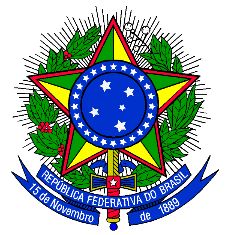 SERVIÇO PÚBLICO FEDERALUNIVERSIDADE FEDERAL DO SUL E SUDESTE DO PARÁ - UNIFESSPAINSTITUTO DE CIÊNCIAS EXATAS - ICEPROGRAMA DE PÓS-GRADUAÇÃO EM QUÍMICA - PPGQMESTRADO ACADÊMICO EM QUÍMICACARTA DE ANUÊNCIA DO ORIENTADOREu, ____________________________________________, SIAPE: ____________, em conformidade com o Regimento do Programa de Pós-Graduação em Química da Universidade Federal do Sul e Sudeste do Pará, aceito o compromisso de orientar o aluno ________________________________________________ na condução dos trabalhos de pesquisa e demais atividades acadêmicas que fundamentarão sua dissertação, visando a obtenção do título de Mestre em Química. Marabá – PA, _____ de abril de 2017.______________________________________________Assinatura do Orientador